Onderstaand formulier dient ingevuld te worden door de (behandelend) arts. Het document wordt via de student aan de zorgcoach van de campus terugbezorgd. De hier geattesteerde gegevens zullen conform de Belgische en Europese privacyregelgeving verwerkt worden en behandeld conform de bepalingen in het onderwijs- en examenreglement van de onderwijsinstelling. TOELICHTINGAlgemeenDe zorgcoach van LUCA School of Arts staat in voor de erkenning, het adviseren van specifieke faciliteiten en het begeleiden van studenten met een functiebeperking aan LUCA School of Arts.  De functiebeperking van de student moet geattesteerd worden om volgende redenen: Om erkend te worden als student met een functiebeperking moet de student zijn functiebeperking staven met voldoende, objectieve en duidelijke medische documenten. Om als instelling mogelijke faciliteiten te kunnen aanbieden is het belangrijk om zo goed mogelijk zicht te hebben op de specifieke knelpunten van de student en de impact ervan op de schoolse activiteiten. Dit overzicht dient als basis voor het assessment, waarbij de knelpunten afgewogen worden ten opzichte van de opleidingsvereisten en de haalbaarheid van redelijke aanpassingen in de faculteit.Doelgroepen en bevoegd expert voor de attesteringDe attestering moet gebeuren door een bevoegd expert die per doelgroep bepaald is. In de tabel hieronder vindt u een overzicht van de doelgroepen en de corresponderende bevoegde experten. Documenten voor attesteringWe vragen u graag om als bevoegd expert de functie-uitval van de student grondig te attesteren en te objectiveren. U kunt dit doen aan de hand van deze attesteringsbundel die uit volgende delen bestaat: Algemene deel (Deel 1)Hierop duidt u aan welke functie-uitval de student vertoont. De aard van de uitval bepaalt de doelgroep waartoe de student behoort.Vlor-formulier voor een specifieke doelgroep (Deel 2)U dient luik A en luik B in te vullen.Luik A behandelt de aard, ernst en duur van functie-uitval. De vraag om te attesteren impliceert niet dat de bevoegd verklaarde persoon in elk geval een diagnostisch onderzoek moet uitvoeren. U kunt ook attesteren na inzage van verslagen die de student ter beschikking stelt.Luik B brengt de functie-uitval en de impact van de functie-uitval op schoolse activiteiten in kaart.Beide delen dienen ingevuld te worden door de bevoegd expert voor die bepaalde doelgroep. Beide documenten worden via de student aan de zorgcoach van de campus terugbezorgd.PrivacyDe medische documentatie (deel 1 en deel 2) worden in het dossier van de student door de zorgcoach van LUCA School of Arts bijgehouden. De hier geattesteerde gegevens zullen conform de Belgische en Europese privacyregelgeving verwerkt worden en behandeld conform de bepalingen in het onderwijs- en examenreglement van de onderwijsinstelling. ContactIndien u nog vragen heeft, kunt u contact opnemen met de zorgcoach van de campus. Contactgegevens zijn te raadplegen via volgende link: https://www.luca-arts.be/nl/aanvraag-speciaal-statuut#contactgegevens ALGEMENE DEEL (DEEL 1)De attestering bestaat uit twee delen. In dit algemene deel (deel 1) moet aangegeven worden wat de aard van de functie-uitval is. Het overzicht van opgenomen functies is gebaseerd op de International Classification of Functioning, Disability and Health (ICF). De aard van de uitval bepaalt de doelgroep waartoe de student behoort. Met het oog op verdere attestering moet de beslissingsboom gevolgd worden en het doelgroepspecifieke Vlor-formulier ingevuld worden 
(deel 2).Volgende doelgroepspecifieke formulieren zijn beschikbaar: Aard van de uitvalDe attesterend expert verklaart dat er zich bij de student volgende functie-uitval voordoet:  VLOR-FORMULIER (DEEL 2)STUDENTEN MET EEN VISUELE FUNCTIEBEPERKINGOnderstaand formulier dient ingevuld te worden door de (behandelend) arts van de betreffende student. Het document wordt via de student aan de zorgcoach van de campus terugbezorgd. De hier geattesteerde gegevens zullen conform de Belgische en Europese privacyregelgeving verwerkt worden en behandeld conform de bepalingen in het onderwijs- en examenreglement van de onderwijsinstelling. Om studenten zo efficiënt mogelijk verder te helpen, wijzen we graag op volgende aandachtspunten bij het invullen van dit formulier:Het formulier moet volledig, objectief en grondig ingevuld worden.Het formulier moet door de bevoegd expert ingevuld worden. Zowel luik A als luik B moet voorzien zijn van de datum, de handtekening en de identificatie (stempel) van de bevoegd expert.Documenten die niet aan deze voorwaarden voldoen, kunnen we niet aanvaarden.Aard van de functie-uitvalIk, ondergetekende, attesteer dat zich bij hogergenoemd persoon volgende uitval voordoet op de hieronder aangegeven visuele functies:0 	GezichtsscherpteGecorrigeerde gezichtsscherpte Rechteroog Linkeroog 0 	GezichtsveldSchema van de perimeter van Goldman 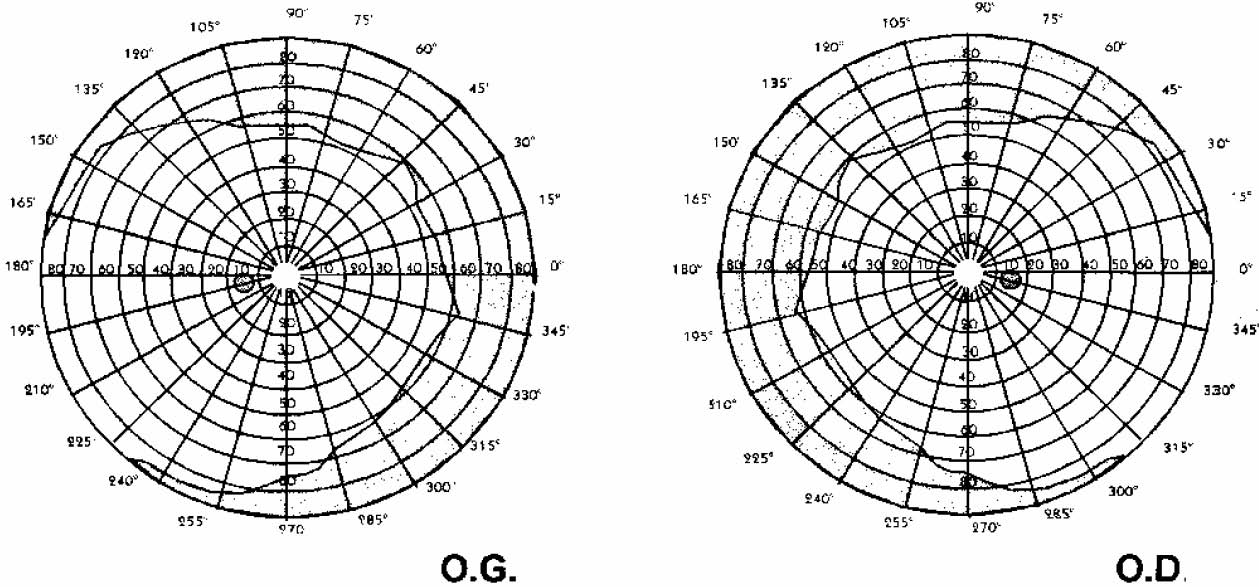 0 	Kwaliteit van het zicht: lichtgevoeligheid, kleurenzicht, contrastgevoeligheid, visuele beeldkwaliteit) (wil specificeren) 0 	Andere: ………………. Deze uitval is een gevolg van: …………………….. Gegevens voor registratieIk bevestig, volgend uit het voorafgaande, dat de persoon een gezichtsstoornis heeft die beantwoordt aan minstens één van volgende criteria: 0 	(1) een gecorrigeerde gezichtsscherpte kleiner dan of gelijk aan 3/10 voor het beste oog;0 	(2) één of meer gezichtsvelddefecten die meer dan 50% van de centrale zone van 30% beslaan of die het gezichtsveld concentrisch verkleinen tot minder dan 20%;0 	(3) een volledige altitudinale hemianopsie, een oftalmoplegie, een oculomotorische apraxie of een oscillopsie (subjectieve instabiliteit van het gezichtsveld);0 	(4) een ernstige gezichtsstoornis (zoals: visuele agnosie, verwaarlozing van een lichaamshelft, ontbreken van discriminatie figuur/achtergrond…) die voortvloeit uit een geobjectiveerde cerebrale pathologie (CVI);0 	(5) een visuele problematiek, geobjectiveerd door ondergetekend (behandelend) arts en beschreven in punt 1 (aard van de functie-uitval), die niet terug te brengen is tot de criteria (1) t/m (4), maar waarvan de impact op schoolse activiteiten duidelijk is en in luik B van dit formulier geattesteerd wordt door ondergetekend arts. Ik bevestig hierbij tevens dat:0 	de aandoening en de functie-uitval blijvend is: er is een onbestaande of verwaarloosbare waarschijnlijkheid op verbetering (spontaan of na behandeling) waardoor de uitval niet meer zou beantwoorden aan één van de hoger vermelde voorwaarden.  0 	(vermoedelijk) van tijdelijke aard is: er is een effectieve of te verwachten uitval of noodzaak tot preventieve opvolging van minstens 12 maanden, met een impact op schoolse activiteiten Stempel, datum en handtekening van de (behandelend) artsDatum	StempelHandtekeningHierbij attesteer ik dat de hogergenoemde student ten gevolge van een visuele functiebeperking beschreven in luik A, mogelijks volgende knelpunten en ondersteuningsnoden kan ervaren in de context hoger onderwijs (bv. communicatie, informatieuitwisseling, aandacht, spreken, studeren,…).Stempel, datum en handtekening van de (behandelend) artsDatum	StempelHandtekeningDoelgroepBevoegd expertstudenten met een motorische functiebeperking   (Behandelend) artsstudenten met een auditieve functiebeperking  (Behandelend) artsstudenten met een visuele functiebeperking(Behandelend) artsstudenten met een chronische ziekte (Behandelend) arts  studenten met een ontwikkelingsstoornis(Behandelend) arts, (kinder- en jeugd) psychiater, neuroloog, neuropediater, erkend psycholoog of geregistreerd orthopedagoog, logopedist; afhankelijk van subtype (zie verder algemeen deel: overzicht specifieke attesteringsbundels)studenten met een psychiatrische functiebeperking (Behandelend) (kinder- en jeugd) psychiater, erkend psycholoog of geregistreerd orthopedagoogstudenten met een overige functiebeperking(Behandelend) artsAttesteringsbundelBevoegd expertstudenten met een motorische functiebeperking(Behandelend) artsstudenten met een auditieve functiebeperking(Behandelend) artsstudenten met een visuele functiebeperking(Behandelend) artsstudenten met een chronische ziekte(Behandelend) arts  studenten met een autismespectrumstoornis(Behandelend) (kinder- en jeugd) psychiater, neuropediater, erkend klinisch psycholoog of orthopedagoogstudenten met een aandachtsdeficiëntie/ hyperactiviteitsstoornis(Behandelend) (kinder- en jeugd) psychiater, neuroloog, neuropediater, erkend klinisch psycholoog of orthopedagoogstudenten met een ticstoornis(Behandelend) (kinder- en jeugd) psychiater, neuroloog, neuropediaterstudenten met een coördinatieontwikkelingsstoornis(Behandelend) neuroloog, neuropediater of (kinder- en jeugd) psychiaterstudenten met stotterproblematiek (ontwikkelingsstotteren)(Behandelend) arts, logopedist  studenten met ontwikkelingsdysfasie (Behandelend) arts, logopedist  studenten met een psychiatrische functiebeperking(Behandelend) (kinder- en jeugd) psychiater, erkend klinisch psycholoog of orthopedagoogstudenten met een overige functiebeperking(Behandelend) artsIDENTIFICATIEGEGEVENS STUDENTNaam van de student:  
Geboortedatum:  
Studentennummer:  IDENTIFICATIEGEGEVENS ATTESTEREND EXPERTNaam:
Datum:
Handtekening:
Stempel:  DOSSIERGEGEVENS (in te vullen door de zorgcoach)Campus:Campus Sint – Lucas GentCampus Sint – Lukas BrusselCampus C – Mine GenkCampus Narafi – VorstCampus Lemmens - LeuvenOpleiding:
Datum ontvangst volledig dossier:   □ Enkelvoudige functiebeperking, op één van volgende lichaamsfuncties:□ Enkelvoudige functiebeperking, op één van volgende lichaamsfuncties:□ Neuro- musculoskeletale en bewegingsgerelateerde functies	Indien de functiebeperking geen gevolg is van een chronische ziekte, psychiatrische aandoening of ontwikkelingsstoornis, moet verder de attesteringsbundel voor de doelgroep studenten met een motorische functiebeperking ingevuld worden.□ Auditieve functies	Indien de functiebeperking geen gevolg is van een chronische ziekte of psychiatrische aandoening, moet de attesteringsbundel doelgroep studenten met een auditieve functiebeperking ingevuld worden.□ Visuele functies	Indien de functiebeperking geen gevolg is van een chronische ziekte of psychiatrische aandoening, moet verder studenten met een visuele functiebeperking ingevuld worden.□ Cardiovasculaire, hematologische, immunologische en respiratoire functies□ Digestieve, metabolische en endocriene stelsel□ Genito-urinaire en reproductieve functies	Indien de functiestoornis een gevolg is van een chronische ziekte, moet verder de attesteringsbundel voor de doelgroep studenten met chronische ziekte ingevuld worden.	Indien de functiebeperking geen gevolg is van een chronische ziekte of psychiatrische aandoening, moet verder de attesteringsbundel voor de doelgroep studenten met een overige functiebeperking ingevuld worden.□ Mentale functies	Indien de functiestoornis een gevolg is van een chronische ziekte, moet verder de attesteringsbundel voor de doelgroep studenten met een chronische ziekte ingevuld worden.	Indien de functiestoornis een gevolg is van een ontwikkelingsstoornis, moet verder de attesteringsbundel voor de doelgroep studenten met een ontwikkelingsstoornis ingevuld worden.	Indien de functiestoornis een gevolg is van een psychiatrische aandoening, moet verder de attesteringsbundel voor studenten met een psychiatrische functiebeperkingen ingevuld worden.
Indien de functiestoornis geen gevolg is van chronische ziekte, psychiatrische aandoening of ontwikkelingsstoornis moet de attesteringsbundel voor de doelgroep studenten met een overige functiebeperking ingevuld worden.□ Overige:	□ Stem- en spraakfuncties  	□ Pijnfuncties  	□ Functies van huid en aanverwante systemen	Indien de functiestoornis geen gevolg is van een chronische ziekte, psychiatrische aandoening of ontwikkelingsstoornis, moet verder de attesteringsbundel voor de doelgroep studenten met een overige functiebeperking ingevuld worden.□ Enkelvoudige functiebeperking, de uitval is een gevolg van een chronische ziekte:	De attesteringsbundel voor de doelgroep studenten met chronische ziekte moet ingevuld worden.□ Enkelvoudige functiebeperking, de uitval is een gevolg van een chronische ziekte:	De attesteringsbundel voor de doelgroep studenten met chronische ziekte moet ingevuld worden.□ Enkelvoudige functiebeperking, de uitval hangt samen met een psychiatrische aandoening:	De attesteringsbundel voor studenten met een psychiatrische functiebeperking moet ingevuld worden.□ Enkelvoudige functiebeperking, de uitval hangt samen met een psychiatrische aandoening:	De attesteringsbundel voor studenten met een psychiatrische functiebeperking moet ingevuld worden.□ Meervoudige functiebeperking:	Indien de uitval meervoudig is, volstaat het van één van de corresponderende doelgroepspecifieke attesteringsbundels in te vullen. Indien gewenst kan andere doelgroepspecifieke informatie worden opgevraagd.□ Meervoudige functiebeperking:	Indien de uitval meervoudig is, volstaat het van één van de corresponderende doelgroepspecifieke attesteringsbundels in te vullen. Indien gewenst kan andere doelgroepspecifieke informatie worden opgevraagd.IDENTIFICATIEGEGEVENS STUDENTNaam van de student:  
Geboortedatum:  
Studentennummer:  LUIK AFUNCTIE-UITVALIDENTIFICATIEGEGEVENS STUDENTNaam van de student:  
Geboortedatum:  
Studentennummer:  LUIK BMOGELIJKE AANDACHTSPUNTEN M.B.T. ONDERSTEUNINGSNODEN